Муниципальное бюджетное дошкольноеобразовательное учреждениедетский сад общеразвивающего вида № 1 «Березка»«Насекомые вокруг нас»»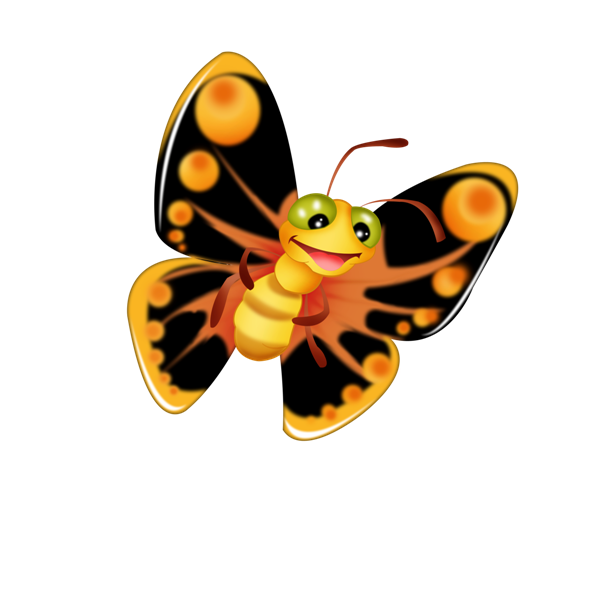 Воспитатель: Шакурова Г. В.г. ЗаринскАктуальность.Тип проекта.Актуальность, цель, задачи.Содержание практической деятельности.Приложения к проекту.           Отзывы о проектеАктуальность: во время прогулки дети увидели насекомых. Реакция ребят была неоднозначной. Часть детей выразили радость и неподдельный интерес, другие - испугались. Были и такие ребята, которые предложили уничтожить насекомых. Мнения разделились. В ходе беседы выяснилось, что знания дошкольников о насекомых очень скудные. Таким образом, возникла проблема: «Нужны ли насекомые? Пользу или вред они приносят?» Участие детей в проекте позволит сформировать представления о насекомых, их пользе или вреде; развить творческие способности и поисковую деятельность.Вид проекта: краткосрочный, групповой, исследовательский.Участники проекта:Воспитатель  и дети средней группы.Руководитель: Воспитатель Шакурова Г.В.Основной раздел программыПознавательное развитие, речевая деятельность, художественная литература, изобразительная деятельность, игровая деятельность.Цель проекта: расширять знания о многообразии насекомых; познакомить с наиболее часто встречающимися насекомыми, их образом жизни; воспитывать бережное отношение к насекомым.Задачи проекта:Образовательныеформировать у детей элементарные представления о насекомых (бабочка, муравей, жук, пчела, кузнечик), их строении, способах передвижения;формировать навыки исследовательской деятельности.   Развивающиеразвивать эмоциональную отзывчивость;развивать коммуникативные навыки;развивать эстетическое восприятие красоты мира насекомых;   Воспитательныевоспитывать бережное отношение к живомуПредполагаемый результат:дети должны знать и называть насекомых (бабочка, муравей, жук, пчела, стрекоза);иметь простейшие представления о некоторых особенностях внешнего вида (форма тела, количество ног, наличие крыльев), способах передвижения (прыгает, летает, бегает), издаваемых звуках (жужжит, стрекочет).знать о пользе или вреде, которую приносят людям и растениям;находить сходства и различия;владеть обобщающим понятием «насекомые»;Предварительная работа:поисковая работа по подбору иллюстративного материала по теме «Насекомые»;знакомство с литературными произведениями: Г. Х. Андерсен «Дюймовочка», А. Бианки «Как муравьишка домой спешил», К. Чуковский «Муха-Цокотуха»;разучивание стихов о насекомых «Сороконожка», «Песенка жука», «Про бабочку», пальчиковой гимнастики «Жук, стрекоза, осы», «Божьи коровки», загадывание загадок;просмотр мультфильмов «Лунтик», «Под грибом».Сотрудничество с семьёй:Консультации «Если ребенок боится насекомых». Продукт проектной деятельности: фотографии, коллективные работы «Божья коровка», «Веселая гусеница», поделки из природного материала.Этапы работы над проектом:Подготовительный этап.Определение цели и задач проекта. Составление плана основного этапа проектирования. Изучение литературы, содержащей образцы  поделок с использованием различных техник лепки.Основной этапБеседы с детьми о насекомых, правилами обращения с ними. Продуктивная деятельность совместно с детьми. (Изготовление поделок)Завершающий этап.Оформление мини – музея «Насекомые вокруг нас».План реализации проекта:Подготовительный этапОсновной этапЗавершающий этап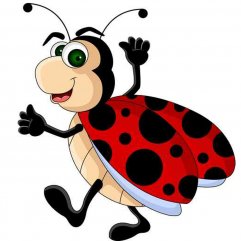 Консультация для родителей"Первая помощь при укусах насекомых"               Контакты детей с пчёлами и осами происходят чаще, чем с другими ядовитыми животными. При поражении острое оружие с силой вонзается в кожу, и токсин проникает в кровь пострадавшего. Уколы наносят только самки.              Единичные укусы пчёл  здоровые люди переносят легко. Они, как правило, вызывают местную реакцию. Кожа краснеет, появляется припухлость, ощущается сильная болезненность, жжение, зуд. Однако, сильную токсическую реакцию вызывают даже одиночные укусы в голову, кровеносный сосуд, в полость рта. При этом появляются головокружение, головная боль, тошнота, слабость. Иногда отмечается рвота, повышение температуры тела, обморок. Есть дети особо чувствительные к яду перепончатокрылых насекомых. Помимо обычных реакций, у них при повторном укусе и возникают крапивница, слезоточение, обильные выделения из носа. В тяжёлых случаях возможен отёк гортани – осложнение, требующее экстренной медицинской помощи.               Частота возникновения аллергических реакций на укусы осами и пчёлами очень велика. У чувствительных детей резкая реакция может развиться в ответ на один укус.               Если ребёнка ужалила пчела, прежде всего, необходимо удалить жало с места поражения. Эту процедуру нужно делать осторожно, чтобы не выдавить содержимое ядовитой железы в ранку. После извлечения жало следует уничтожить, иначе, попав случайно на кожу, оно может вновь вонзиться с помощью сокращения мышц ядовитой железы. Затем на место поражения кладут лёд или полотенце, смоченное холодной водой. Использовать для охлаждения землю, глину, как порой делают, нельзя – это может привести к инфицированию, развитию столбняка.              В том случае, когда реакция на укус  насекомого бурная, необходима неотложная медицинская помощь. Поэтому следует как можно быстрее вызвать врача или доставить потерпевшего в ближайшее лечебное учреждение. До прибытия врача нужно уложить ребёнка, высоко приподняв ему голову. Можно дать ребёнка таблетку противоаллергического средства.***Летом в болоте
 Вы ее найдете. 
Зеленая квакушка. 
Кто это? ...
 (Лягушка)

***
 Летит, пищит, 
Ножки длинные тащит, 
Случай не упустит: 
Сядет и укусит. 
(Комар) 

***
Не жужжу, когда сижу, 
Не жужжу, когда хожу, 
Не жужжу, когда тружусь, 
А жужжу, когда кружусь. 
(Жук) 

***
На поляне возле елок 
Дом построен из иголок. 
За травой не виден он, 
А жильцов в нем миллион.
 (Муравьи)

***
Шевелились у цветка 
Все четыре лепестка. 
Я сорвать его хотел 
Он вспорхнул и улетел. 
(Бабочка) 

***
 Домовитая хозяйка 
Полетела над лужайкой, 
Похлопочет над цветком 
Он поделится медком. 
(Пчела) 

***
На лугу живет скрипач,
 Носит фрак и ходит вскачь.(Кузнечик) 

***
С ветки на тропинку, 
С травки на былинку 
Прыгает пружинка 
Зеленая спинка.
(Кузнечик)

***
 Голубой аэропланчик 
Сел на белый одуванчик. 
(Стрекоза) 

***
Весь день хожу я по дорожке, 
То выпущу, то спрячу рожки. 
Совсем домой я не спешу.
Зачем спешить мне по-пустому? 
Свой дом я при себе ношу, 
И потому всегда я дома.
 (Улитка)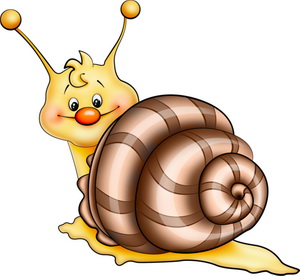 «В гости к хозяйке луга».Задачи:        закрепить и расширить представления о насекомых и их характерных признаках;        развивать зрительное восприятие, эмоциональную отзывчивость;        учить отгадывать загадки о насекомых;        воспитывать интерес и бережное отношение к насекомым, желание узнать о них что-то новое.Материал:Игрушки - насекомые: бабочка, божья коровка, комар, муравей, жук, стрекоза, кузнечик, оса, листы цветного картона, наборы картинок «Насекомые», «Животные», «Птицы», зелёная скатерть.Ход -Мальчишки и девчонки, давайте мы сегодня отправимся  на солнечную полянку, на праздник насекомых!Дети подходят к столу, накрытому зелёной скатертью – импровизированная полянка. Их встречает хозяйка луга.Х.л. Доброе утро, дорогие дети. Как я рада, что вы меня сегодня навестили. Вы, наверно, хотели поиграть  на  нашей весенней полянке с моими друзьями?  К сожалению, веселье придётся отложить. Посмотрите, моя полянка опустела.  Всех обитателей этой полянки, заколдовала злая волшебница  и они теперь в опасности. Чтобы их спасти, надо отгадать загадки.На ромашку у воротОпустился самолёт.Золотистые глаза,Кто же это?               (Стрекоза.)А вот малюсенький малыш,На плечах – соломинка.Его в очках не разглядишь,А он сильнее слоника.                                          (Муравей.)Модница крылатая, Платье полосатое,Ростом хоть и кроха,Укусит — будет плохо.                                       ( Оса).Кто на них руками машет-Нос и лоб зелёнкой мажет.А кто к ним не пристаёт-С мёдом ест и с мёдом пьёт.                                             (Пчёлы.)Расту червяком,Питаюсь листком,Потом засыпаю,Себя обмотаю.Не ем, не гляжу,Неподвижно лежу.Весной оживаю,Свой дом покидаю,На лугу порхаю.                          (Бабочка)Я - пятнистая букашка,Если в руки попаду,Притворюсь больною тяжко,В обморок я упаду.                           (Божья коровка) Целый день в траве скакал,Скрипку где-то потерял.И теперь грустит у речкиНаш зелёненький …                              (кузнечик)Его поймал я на цветке,Зажал, как следует в руке.Жужжит он: «Попрошу без рук,Я – ж- ж – не ж - железный, я ж - же – ж – …                                                      (жук)Х.л. Какие вы молодцы!  Сколько маленьких жителей этой полянки вы расколдовали.Физминутка.Утром бабочка проснулась,Потянулась, улыбнулась,Раз – росой она умылась,Два – изящно покружилась.Три – нагнулась и присела,На четыре – улетела.Х.л. Ребята,  злая волшебница не сдаётся, она решила нас запутать.  Собрала   всех вместе и насекомых, и птиц, и зверей. Предлагает вам выбрать насекомых из всех этих картинок и только тогда она их отпустит. Ребята,  ведь мы с вами не сдадимся? Чтобы не ошибиться мы вспомним общие признаки насекомых.   У всех насекомых есть голова, брюшко, усики, шесть лапок. Посмотрите, у большинства насекомых есть крылья. Скажите, пожалуйста, а для чего они им? (ответы детей)-Да, они больше передвигаются с помощью крыльев, но у них  есть и лапки.(один из детей берет макет насекомого и рассказывает, показывая части тела насекомого)- Молодцы!( Дети выбирают из предложенных картинок только насекомых.)Х.л.  Какие вы молодцы! А как можно их всех назвать одним словом? (насекомые)Х.л.  Ребята, а для чего нужны насекомые? (служат кормом для птиц, опыляют растения). Воспитатель выкладывает на стол угаданных игрушечных  насекомых.Х.л. Маленькие жители благодарны вам за спасение и  хотят с вами поиграть в прятки. Они любят прятаться. Вот наши насекомые, вы закрываете глаза, а я убираю одного из них. А вы должны мне сказать, кого же я спрятала и на какой листик? (Кузнечик на зелёный лист бумаги, жук – коричневый лист и т.д.)Х.л.  Ведь каждое насекомое имеет свою необычную окраску. Почему кузнечик зелёного цвета? (ответ)Х.л. А у жуков спинки коричневые или чёрные? (ответ)    Х.л. А от кого они прячутся? (ответ)Х.л. Ребята, посмотрите на божью коровку. Она такая яркая! Ее хорошо видно в траве и на коре дерева. Ее любая птица заметит. Где же ей спрятаться? Оказывается, божьей коровке прятаться не обязательно, ведь у нее есть секрет: она сама умеет защищаться от врагов. В минуту опасности она выделяет молочко, которая очень плохо пахнет, поэтому божью коровку никто не ест. И раз она, как настоящая коровка, дает молочко, то ее и назвали «божья коровка». Она ярко-красная, чтобы все видели: есть ее опасно!Ребята, а почему не надо трогать, обижать божьих коровок и других насекомых? (ответ) Х.л. Да, насекомые живые. Их нельзя обижать. Но ими можно любоваться и наблюдать, как они летают, бегают, прыгают, играют, слушать, как они жужжат. Ребята, а кто мне скажет, какие же жители этой маленькой полянки здесь обитают? (перечисляют)Х.л.  А как можно их назвать одним словом? (насекомые) А вот вы знаете, что если исчезнут насекомые с нашей планеты, то исчезнут растения, животные, птицы. Они не могут существовать друг без друга. Насекомые – это часть природы. Поэтому нельзя убивать насекомых, а только их беречь, любить и охранять.Воспитатель. Мы много нового увидели и узнали про насекомых. Нам пора прощаться с жителями этой маленькой  солнечной полянки.  Мы от всей души  благодарим гостеприимную хозяйку  луга. А на память нашей новой знакомой давайте сделаем подарок  -  «Поляна насекомых» ( коллективная работа с использованием различных техник лепки и природного материала.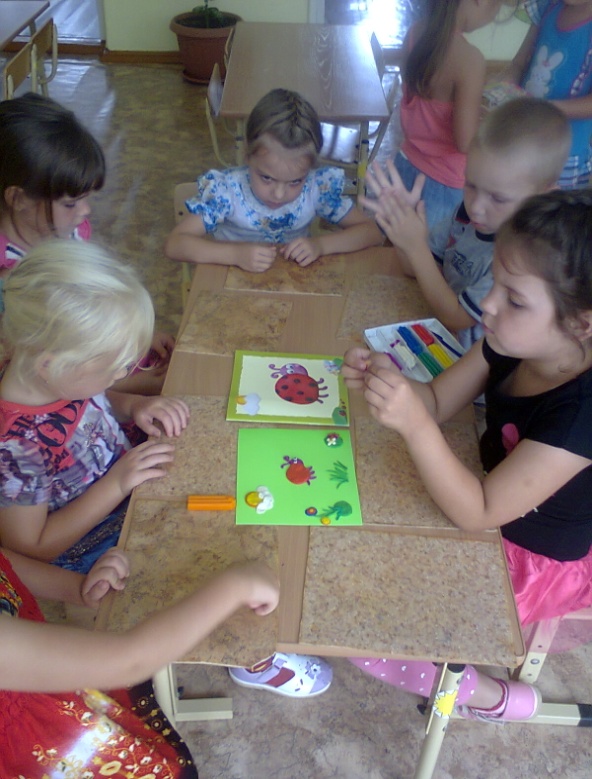 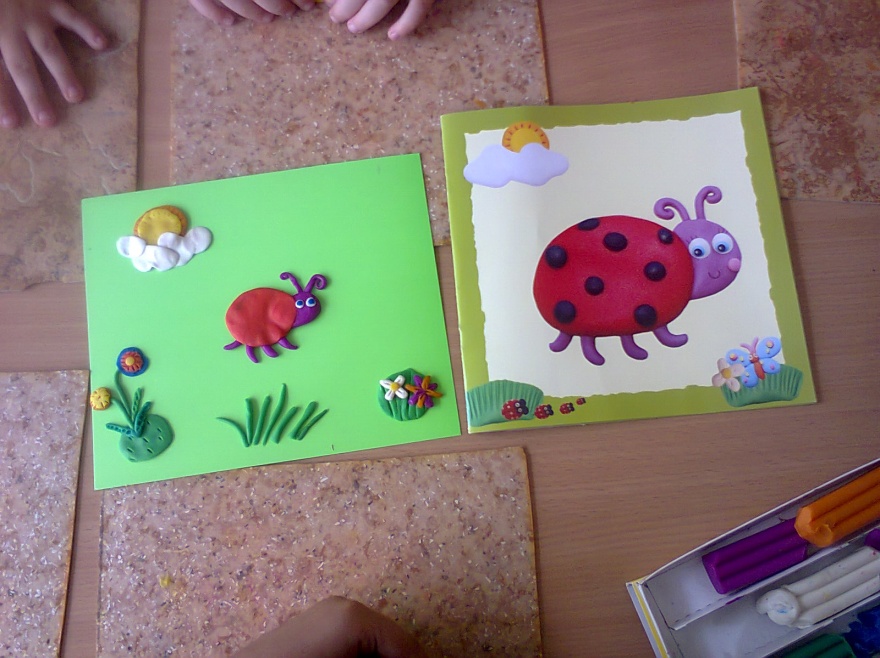 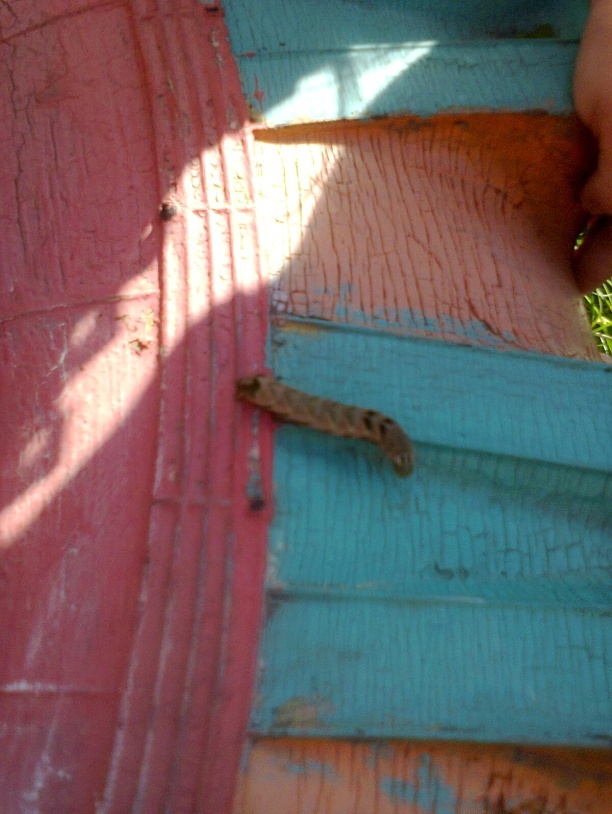 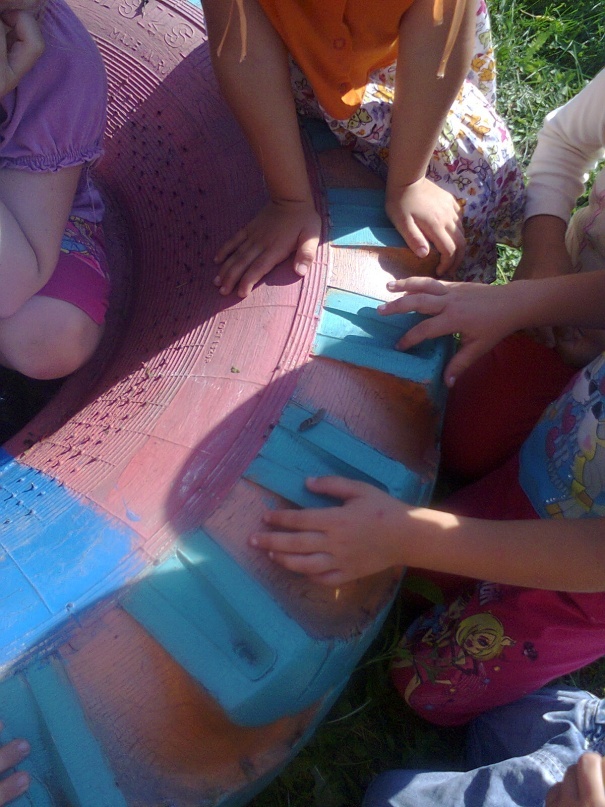 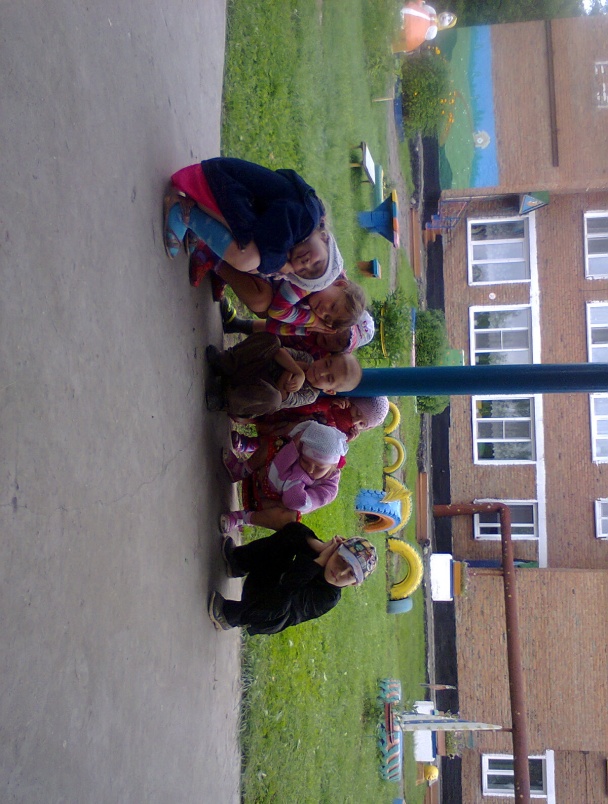 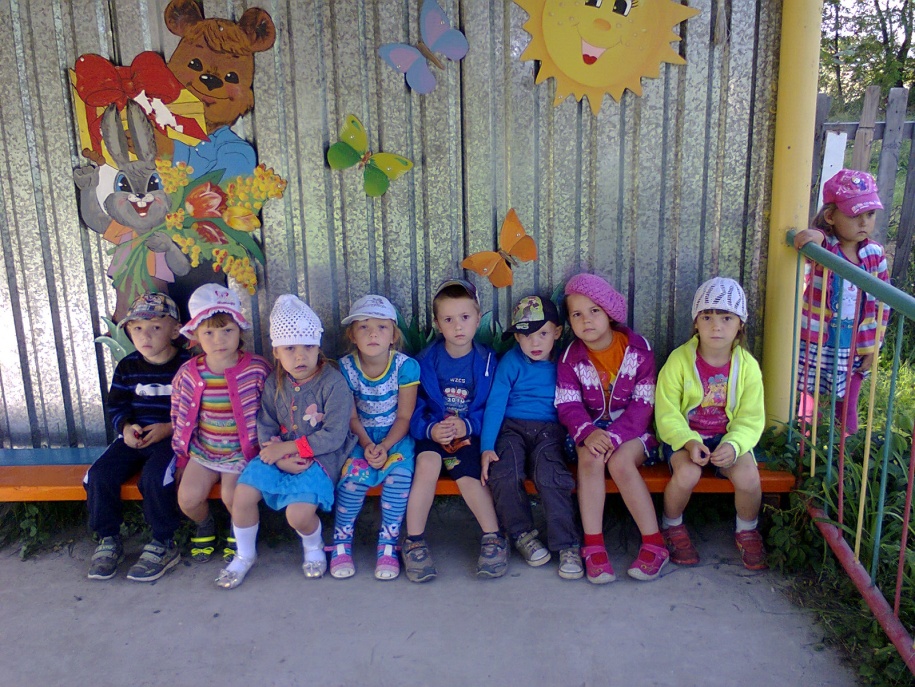 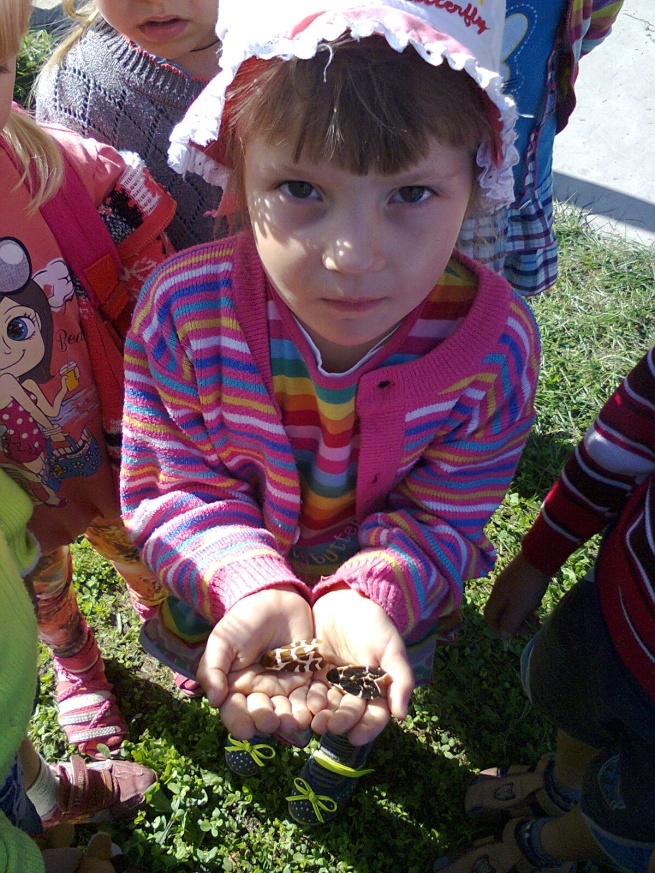 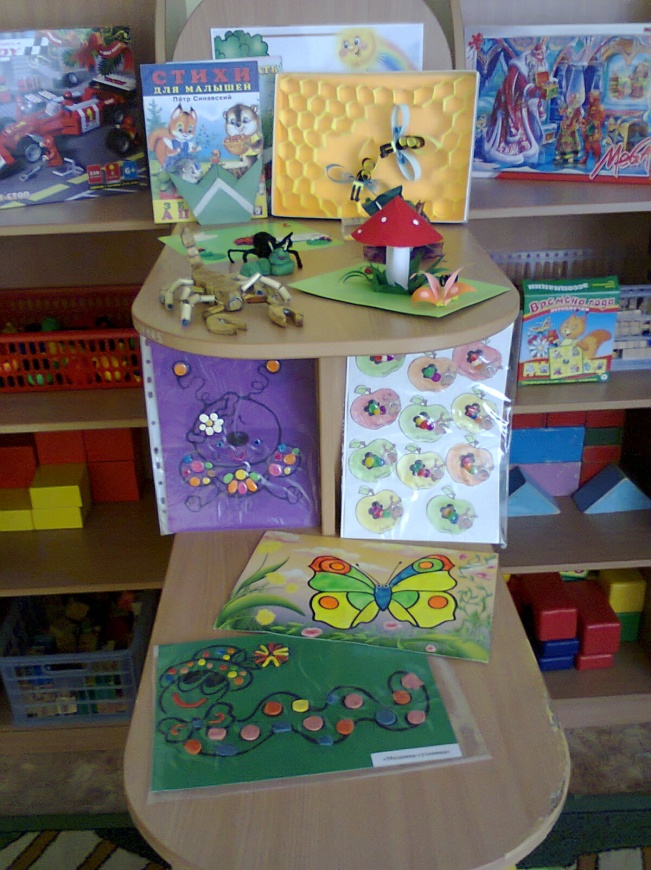 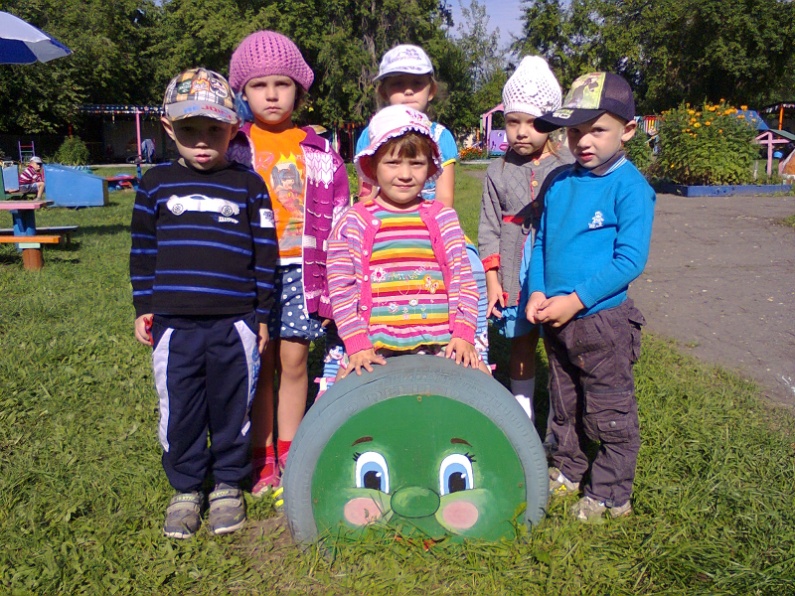 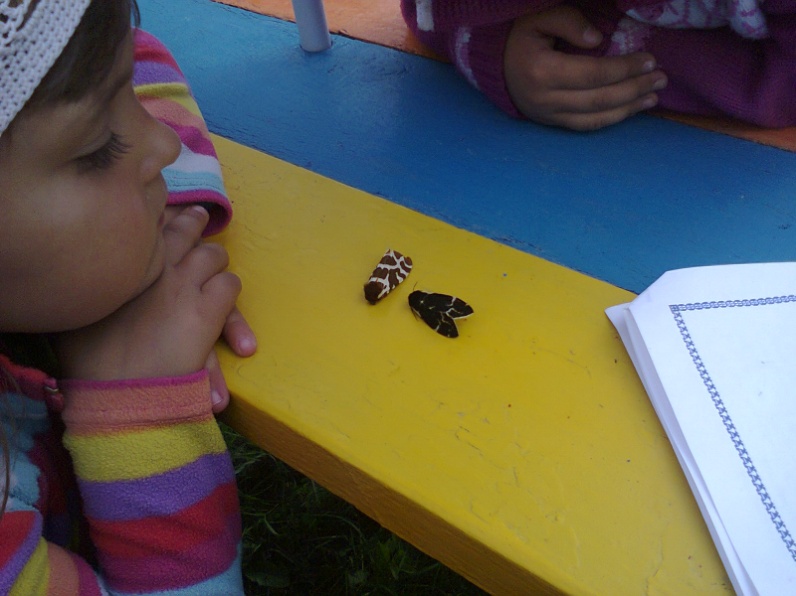 МероприятияОжидаемый результатПодбор материалов по теме проектаСоздание базы для реализации проектаСоставление плана основного этапа проектированияРазработан план решения возникших проблемМероприятияТемаЗадачиОжидаемый результатУчастникиСовместная деятельностьЧтение книг, рассматривание иллюстраций, наблюденияРассматривание альбома «Насекомые»Наблюдения:- за бабочками,- муравьиная тропа,- за стрекозами,-за божьими коровками и т.д.Беседа- «Насекомые и цветы созданы друг для друга»-«Божья коровка» (интеграция окружающего мира и лепки).Формировать положительный настрой, Воспитывать интерес к насекомым.Бережное отношение к животному мируДети имеют представления о внешнем виде насекомых, умеют обращаться с нимиДети, воспитательПродуктивная деятельностьИзготовление поделок с использованием различных техник лепки и природного материаллаРазвивать творческие способности в создании продуктов деятельностиДети, используя различный материал и приемы в творчествеДети, воспитательИгровая деятельностьИгры:Подвижные игры «День-ночь», «Стрекозы, бабочки, пчёлы, кузнечики».Настольные игры: «Лото», «Четвертый лишний», «Сложи картинку». Развивать познавательных способностей детейДети закрепляют знания о насекомыхДети, воспитательКонсультация«Первая помощь при укусах насекомых». Расширить знания родителей по теме проекта.Родители изучают предложенный материал.Родители, воспитательМероприятияОтветственныеОжидаемый результатОформление мини – музея в группе.Воспитатель, дети и родители.Оформление проектаВоспитатель